Номер в геральдическом реестре Ульяновской областиДата внесения в геральдический реестр Ульяновской областиНазвание официального символаРегистрационный номер в Государственном геральдическом регистре Российской Федерации и дата внесенияЦветное графическое изображение (рисунок) официального символа (в действующей редакции)Геральдическое описание официального символа (текст) с указанием автора/авторов (в действующей редакции)Решение об утверждении (об изменении) официального символаМесто хранения официального символа1234567811614.06.2016Флаг Папузинского сельского поселения№ 9154 от 20.02.2014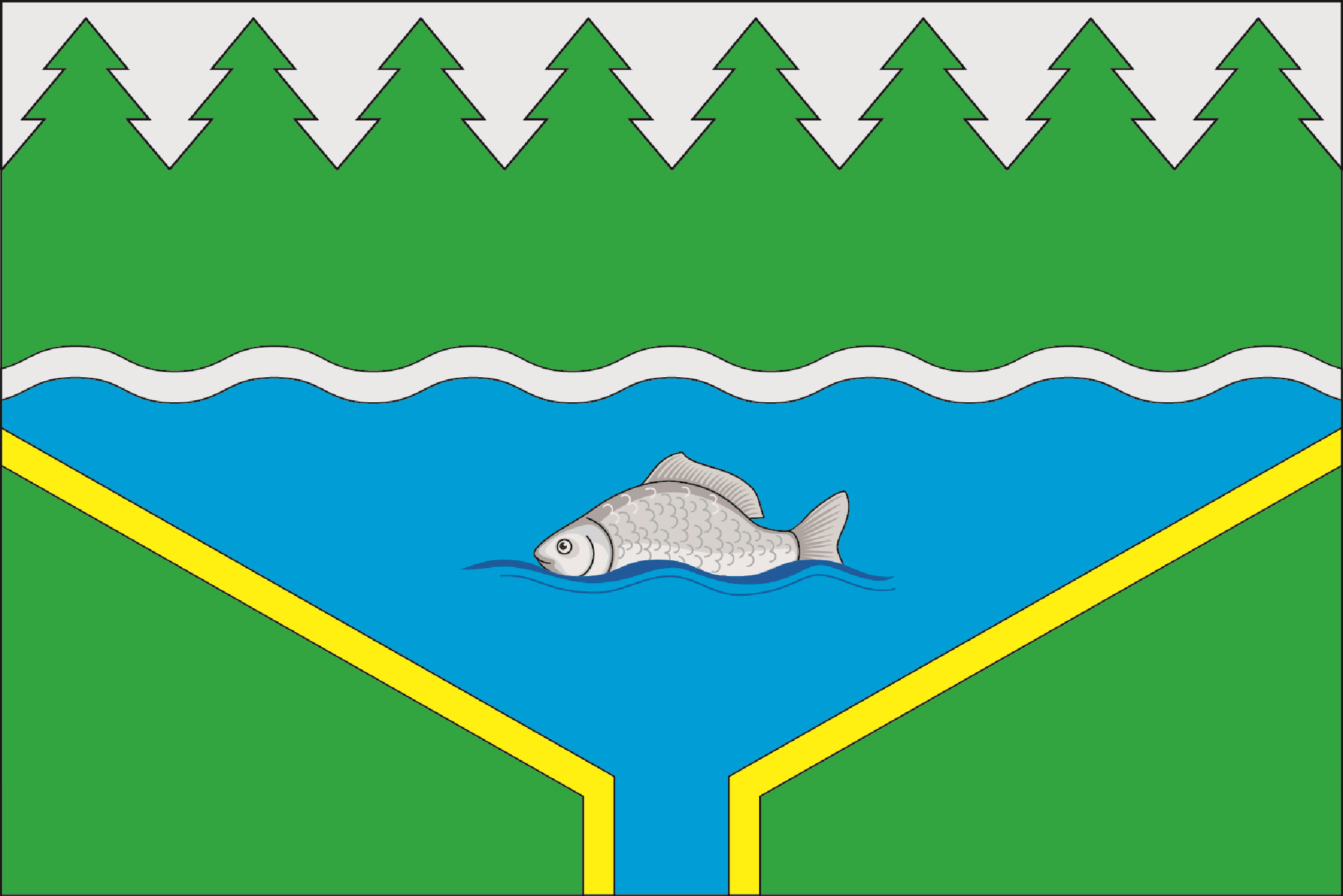    Прямоугольное двухстороннее полотнище с отношением ширины к длине 2:3, воспроизводящее композицию герба Папузинского сельского поселения в красном, голубом, зелёном и жёлтом цветах.    Константин Мочёнов, исполнительный директор правления общероссийской общественной организации «Союз геральдистов России» (г. Химки), Ольга Салова, художник общества с ограниченной ответственностью «Регион-Сервис» (г. Москва), Вячеслав Мишин (г. Химки).РешениеСовета депутатов муниципального образованияПапузинское сельское поселение от 03.12.2013 № 36Зал заседаний администрации   муниципального образованияПапузинское сельское поселение